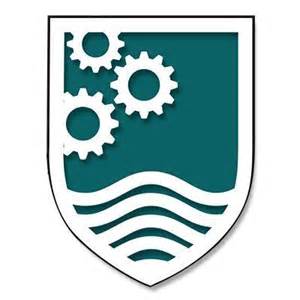 When completed, this form needs to be handed into main reception or e-mailed to jmoody@bloxwichacademy.co.uk or postbox@bloxwichacademy.co.uk (external applicants only) Personal Details	Personal Details	Personal Details	Personal Details	NameFormFull AddressPostcodeDate of BirthHome PhoneMobileE-mailThis section only needs to be filled in by people who do not currently attend Bloxwich.
We will require the contact details of your Headteacher for a character/academic reference.This section only needs to be filled in by people who do not currently attend Bloxwich.
We will require the contact details of your Headteacher for a character/academic reference.Name of SchoolSchool AddressHeadteacher’s nameTelephoneE-mailExternal applicants must bring a form of identification (birth certificate/passport) along with them to the interview.  We will send for a written reference from your school. The interview will not take place until we have received a written reference.External applicants must bring a form of identification (birth certificate/passport) along with them to the interview.  We will send for a written reference from your school. The interview will not take place until we have received a written reference.Current Academic AchievementCurrent Academic AchievementCurrent Academic AchievementCurrent Academic AchievementSubjectTarget GradeWorking at GradePredicted GradeMathematicsEnglish LiteratureEnglish LanguageSubject ChoicesLook carefully at the subjects below.  You need to select three main choices, plus two or three reserve choices.Please note that if a course is undersubscribed it will not run.If you wish to take a Double BTEC you must select the Single as well (this will take up 2 of your 3 options).  Singles can be taken by themselves. Examples of different combinations are given in the prospectus for guidance.A LevelsFine Art
BiologyFilm StudiesBTEC / Vocational
Childcare
IT SinglePerforming ArtsHistory
Chemistry
Sociology
Government & Politics
Health & Social Care SingleIT Double
Sport DoublePhysics
Geography
PsychologyPhilosophy & EthicsEnglish Language

Health & Social Care Double
Business
Sport TripleEnglish Literature
MathsMedia Studies
Criminology
Sport Single MusicList the courses you’re interested in and, in your personal statement, briefly give a reason why you would like to study these.  You need to select three main choices, plus two or three reserve choices.List the courses you’re interested in and, in your personal statement, briefly give a reason why you would like to study these.  You need to select three main choices, plus two or three reserve choices.List the courses you’re interested in and, in your personal statement, briefly give a reason why you would like to study these.  You need to select three main choices, plus two or three reserve choices.List the courses you’re interested in and, in your personal statement, briefly give a reason why you would like to study these.  You need to select three main choices, plus two or three reserve choices.First ChoicesReserve ChoicesFirst generation university experienceDid your parents / carers study at university? Please complete the table below.Please leave blank if they did not attendFirst generation university experienceDid your parents / carers study at university? Please complete the table below.Please leave blank if they did not attendFirst generation university experienceDid your parents / carers study at university? Please complete the table below.Please leave blank if they did not attendUniversityCourseParent 1Parent 2Personal StatementYou must include a personal statement to support your application.  You can use the back page of the application form or attach a separate sheet. Below is a sample plan of what to include in your application.Paragraph 1Interests/Hobbies: What makes you stand out from the crowd?  What are you really interested in away from school?Paragraph 2School and Personal Achievements: include responsibilities in school and out of school that you have had. Paragraph 3Why do you want to continue your studies to Sixth Form level here, at Bloxwich Academy?Write about the courses that you are interested in and briefly explain why.Paragraph 4What are your plans for your future? You will need to explain what you intend to do when you leave Sixth Form.This will help us guide you towards choosing the right courses.  If you have a specific destination in mind, make sure you mention this. e.g.’ I want to study psychology at a local university, possibly Birmingham’ or ‘I would like to take up a Higher Apprenticeship in the finance sector.’Interview PreparationDuring your interview, you will be asked to show any certificates that you have achieved, your most recent report, attendance figure and anything else you are proud of.  Also, bring along any information that you have on your future career plans/ideas.The interview will help you to confirm your subject choices and include a discussion about your achievements.InterviewInterviewer __________________________   Date ___________   Time ___________Parent/Carer present?      Yes         No                Is Bloxwich Academy your first choice?      Yes        NoWhere else are you applying?             __________________________    External applicant checksPassport/Birth Certificate (take a copy): Yes/NoWritten Reference: Yes/NoPersonal Statement